        RADA POWIATU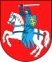 	w Białej Podlaskiej         OA.0007.2.3.2016STANOWISKORADY POWIATU W BIAŁEJ PODLASKIEJ 
W SPRAWIE TRUDNEJ SYTUACJI ROLNICTWA W POWIECIE BIALSKIMuchwalone na XXV sesji, 23 września 2016 r.Rada Powiatu w Białej Podlaskiej w związku z notorycznymi informacjami zgłaszanymi przez producentów trzody chlewnej, bydła, zbóż, owoców i warzyw wnosi o podjęcie działań zmierzających do poprawy sytuacji w rolnictwie.Ostatnie wydarzenia: wystąpienie wirusa ASF na terenie powiatu bialskiego, napływ zbóż 
z Ukrainy, problemy ze skupem płodów rolnych od producentów owoców i warzyw znacznie pogorszyły sytuację gospodarstw rolnych.           W związku z powyższym Rada Powiatu w Białej Podlaskiej apeluje o podjęcie długofalowych działań ukierunkowanych na stworzenie takiej sytuacji ekonomicznej, która  zabezpieczy stabilność zbytu zbóż, żywca wieprzowego, wołowego, owoców i warzyw poprzez:niezwłoczne udzielenie wsparcia hodowcom trzody chlewnej w usunięciu skutków wystąpienia wirusa ASF; zwiększenie kontroli związanej ze sprzedażą trzody chlewnej nie tylko na poziomie producentów, pośredników, ale również służby weterynaryjnej; zmniejszenie populacji dzików; wprowadzenie rozwiązań ułatwiających rolnikom produkcję trzody chlewnej;zwiększenie limitu zagospodarowania trzody chlewnej z obszaru zagrożenia wirusem ASF, położonego na terenie powiatu bialskiego, przejęcie kierownictwa nad pracami sztabu kryzysowego ds. ASF przez premier Beatę Szydło;natychmiastowe wprowadzenie w strefie zapowietrzonej mechanizmów odpowiednich 
dla klęsk żywiołowych, a także rekompensat dla rolników;bezzwłoczne wprowadzenie zmian stanu prawnego, które umożliwią rolnikom modyfikację wniosków inwestycyjnych dotyczących budowy chlewni, w ramach wsparcia z PROW na lata 2014-2020;bezzwłoczne uruchomienie krajowego programu dopłat dla producentów owoców i warzyw;natychmiastowe zaangażowanie podmiotów państwowych w skup zbóż;zachowanie dopłat do produkcji roślinnej i zwierzęcej (pomidory, maliny, bydło);efektywne promowanie, a także wzrost eksportu rodzimych produktów rolnych.		Ze względu na wagę przedstawionego problemu Rada Powiatu w Białej Podlaskiej zwraca się o pilne podjęcie działań legislacyjnych oraz programowych w tym zakresie.Niniejsze stanowisko otrzymuje:Andrzej Duda – Prezydent Rzeczypospolitej PolskiejMarek Kuchciński – Marszałek Sejmu Rzeczypospolitej PolskiejStanisław Karczewski – Marszałek Senatu Rzeczypospolitej PolskiejBeata Szydło – Prezes Rady MinistrówKrzysztof Jurgiel – Minister Rolnictwa i Rozwoju WsiGrzegorz Bierecki – Senator Rzeczypospolitej PolskiejAdam Abramowicz – Poseł na Sejm Rzeczypospolitej PolskiejMarcin Duszek – Poseł na Sejm Rzeczypospolitej PolskiejJan Szewczak – Poseł na Sejm Rzeczypospolitej PolskiejStanisław Żmijan – Poseł na Sejm Rzeczypospolitej Polskiej